Voce di capitolato EUROCOUSTIC TONGA® A 40 Eurocolors - Decori
Fornitura e posa in opera di controsoffitto ispezionabile EUROCOUSTIC TONGA® A 22, costituito da pannelli autoportanti in lana minerale con bordo A per struttura a vista, rivestiti con velo vetro di colore <Eurocolors EC… o Decori> sulla faccia a vista e rinforzati con velo vetro naturale sul retro, da 40 mm di spessore e con dimensioni modulari <dimensioni disponibili> mm.  I pannelli saranno conformi alla norma EN 13964 ed avranno coefficiente di assorbimento acustico ponderato αW = 1,00 (classe A), reazione al fuoco Euroclasse A2-s1,d0 secondo UNI EN 13501-1, stabilità 100% qualunque sia il livello di umidità relativa e resistenza meccanica in classe C/130 N/m2 = 13 kg/m2 secondo EN 13964 – appendice 7.I pannelli EUROCOUSTIC TONGA® A 40 saranno installati su struttura metallica LINETEC PLUS, costituita da profili metallici a T rovesciata in lamiera d'acciaio zincato preverniciato da 0,4 mm di spessore. Tali profili realizzeranno una maglia modulare delle dimensioni richieste. Un profilo perimetrale assicurerà la finitura del controsoffitto lungo le pareti del locale.La posa in opera dovrà essere conforme a quanto riportato nella documentazione tecnica Eurocoustic, in particolare rispettando il senso di posa indicato sul retro dei pannelli. Si consiglia di garantire la circolazione dell’aria tra il locale ed il plenum, al fine di equilibrare la temperatura e la pressione tra una parte e l’altra del controsoffitto.Il sistema descritto ha una resistenza al fuoco REI 120 <pannello 600x600 mm>; tale valore può variare in funzione del tipo di solaio su cui viene applicato il controsoffitto.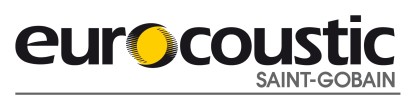 